17th June 2021Dear Sir/Madam,WILTSHIRE COUNTY FA - ANNUAL GENERAL MEETING 2021:THE ANNUAL GENERAL MEETING will be held on Thursday 1st July 2021 at 7.00pm.Due to current Covid-19 restrictions this meeting will be held virtually, via Microsoft Teams. Joining instructions can be found below.Microsoft Teams meeting Join on your computer or mobile app Click here to join the meeting Or call in (audio only) +44 20 3321 5218,,402695771#   United Kingdom, London Phone Conference ID: 402 695 771# Each affiliated club, league or competition is entitled to send representatives, one of whom can vote. The voting representative must be an officer or a member of the club or competition they represent.			Yours faithfully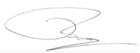 			Oliver Selfe 			Chief Executive & Company Secretary			Wiltshire County FA AGENDAChairman’s AddressApologies for AbsenceWelcome by outgoing PresidentElection of new President To pass minutes of the previous Annual General Meeting of the Wiltshire County FA Ltd (attached) To receive Director’s report and annual accounts prepared by Ross Brooke (attached)Announcement of Council representatives 2021-22FA Representative Introduction Appointment of accountants to prepare accounts Recognition to honorary members Place of the next Annual General MeetingAny other competent business Close of Wiltshire County FA AGM				The benevolent fund AGM will immediately follow the Wiltshire FA AGM. 